О ежегодном отчете главы муниципального района «Улётовский район» о результатах его деятельности, деятельности администрации муниципального района «Улётовский район» Забайкальского края, в том числе о решении вопросов, поставленных Советом муниципального района «Улётовский район» Забайкальского краяВ соответствии с пунктом 9 части 10, частью 111 статьи 35, частями 5, 51 статьи 36, пунктом 2 части 61 статьи 37 Федерального закона от 6 октября 2003 года № 131-ФЗ «Об общих принципах организации местного самоуправления в Российской Федерации», статьей 24 Устава муниципального района «Улётовский район» Забайкальского края, Совет муниципального района «Улётовский район» Забайкальского края р е ш и л:1. Утвердить прилагаемое Положение о ежегодном отчете главы муниципального района «Улётовский район»  о результатах его деятельности, деятельности администрации муниципального района «Улётовский район» Забайкальского края, в том числе о решении вопросов, поставленных Советом муниципального района «Улётовский район» Забайкальского края.2. Признать утратившим силу решение  Совета муниципального района «Улётовский район» от 27.11.2013 № 86 «Об утверждении Положения о ежегодном отчёте главы муниципального района «Улётовский район» о результатах его деятельности, деятельности администрации муниципального района, в том числе о решении вопросов, поставленных Советом муниципального района».3. Настоящее Решение официально опубликовать путем размещения (обнародования) на официальном сайте муниципального района «Улётовский район» в информационно-телекоммуникационной сети «Интернет» -  https://uletov.75.ru/в разделе «Документы» - «Правовые акты Совета». .Глава муниципального района «Улётовский район» 							А.И.СинкевичУТВЕРЖДЕНОРешением Совета муниципального района «Улётовский район» Забайкальского краяот «25» марта 2021года № 29ПОЛОЖЕНИЕо ежегодном отчете главы муниципального района «Улётовский район» о результатах его деятельности, деятельности администрации муниципального района «Улётовский район» Забайкальского края в том числе о решении вопросов, поставленных Советом муниципального района «Улётовский район» Забайкальского края1. Общие положения1. Настоящее Положение разработано с целью реализации исключительной компетенции представительного органа муниципального образования по контролю за исполнением главой муниципального района «Улётовский район» (далее – глава) полномочий по решению вопросов местного значения.2. Настоящее Положение устанавливает форму и содержание ежегодного отчета главы о результатах его деятельности, деятельности администрации муниципального района «Улётовский район» Забайкальского края(далее - администрация), в том числе о решении вопросов, поставленных Советом муниципального района «Улётовский район» Забайкальского края (далее вместе– отчет главы), порядок его представления в Совет муниципального района «Улётовский район» Забайкальского края (далее – Совет) и рассмотрение Советом.3. В случае, если глава был избран в году, предшествующем году отчета главы, то отчет главы переносится на следующий год.Глава, избранный в году, предшествующем году отчета главы, отчитывается за отчетный период о деятельности администрации. Отчет администрации представляется в Совет и рассматривается Советом в порядке, установленном настоящим Положением.4. Отчетным периодом является период с 1 января по 31 декабря года, предшествующего году отчета главы.2. Содержание отчета главы и порядок его представления в Совет 4. Отчет главы представляется в письменной форме и включает в себя следующие разделы:1) раздел 1:а) краткая характеристика социально-экономического положения в муниципальном районе «Улётовский район» Забайкальского края;б) основные направления деятельности главы, администрации, положительная и отрицательная динамика в сравнении с периодом предыдущим отчетному периоду; 2) раздел 2:а) описание проведенных мероприятий по исполнению полномочий по решению вопросов местного значения в сфере экономики и финансов, социальной сфере, сфере жизнеобеспечения населения в муниципальном районе «Улётовский район» Забайкальского края, сфере общественной безопасности и других;б) описание основных проблем в решении вопросов местного значения, способов их решения;3) раздел 3 – анализ исполнения отдельных государственных полномочий, переданных органам местного самоуправления в муниципальном районе «Улётовский район» Забайкальского края;4) раздел 4 – цели и задачи на период, следующим за отчетным периодом.5. Отчет главы представляется главой в Совет  ежегодно в период с 1 февраля до 1 апреля. Датой представления отчета главы считается дата, когда отчет главы был получен Советом .3. Порядок рассмотрения отчета главы7. Не позднее трех календарных дней со дня получения отчета главы председатель Совета :1) назначает дату заседания Совета по рассмотрению отчета главы по согласованию с главой, но не ранее чем за 14 календарных дней до даты заседания Совета по рассмотрению отчета главы отчета главы.2) направляет отчет главы депутатам, в комитеты (комиссии), рабочие группы Совета (далее – комитеты) для его рассмотрения и подготовки вопросов.8. Депутаты Совета, руководители комитетов направляют председателю Совета вопросы по представленному отчету главы в срок не позднее за 7 рабочих дней до даты проведения указанного заседания.9. Уведомление о дате заседания Совета по рассмотрению отчета главы и вопросы, поставленные Советом, представляются главе не позднее, чем за пять рабочих дней до даты проведения указанного заседания.10. В случае нарушения срока представления главе уведомления о дате заседания Совета по рассмотрению отчета главы и (или) вопросов, поставленных Советом, заседание Совета  переносится на более позднюю дату с учётом соблюдения срока, установленного пунктом 9 настоящего Положения.11. В случае, если глава в течение срока, указанного в пункте 9 настоящего Положения, направит в Совет уведомление о невозможности присутствовать на заседании Совета  по рассмотрению отчета главы с указанием причин, Совет переносит дату заседания Совета по рассмотрению отчета главы на более поздний срок, но не более чем на 7 календарных дней.12. Отчёт главы на заседании Совета осуществляется в форме доклада с учётом вопросов, поставленных депутатами Совета.При рассмотрении отчета главы Совет заслушивает главу.13. Отчет главы рассматривается на открытом заседании Совета. Заседание проводится в порядке, определенном Регламентом Совета, утвержденным решением Совета от 27.02.2013 № 49.Процедура рассмотрения отчета главы устанавливается Регламентом Совета .14. В случае, если глава отсутствует на заседании Совета  по рассмотрению отчета главы и не направил уведомление о невозможности присутствовать на заседании Совета по рассмотрению отчета главы в порядке, предусмотренном пунктом 10 настоящего Положения, Совет  вправе рассмотреть отчет главы по представленным материалам.15. После заслушивания главы депутаты вправе задавать вопросы главе, высказывать свое мнение о деятельности главы и администрации.Руководители комитетов излагают свое мнение о его деятельности по исполнению полномочий в соответствующей сфере.16. По итогам рассмотрения отчета главы Совет  осуществляет оценку деятельности главы по системе удовлетворительно или неудовлетворительно.17. Решение об оценке деятельности главы принимается открытым голосованием. 18. На голосование ставится вопрос об удовлетворительной оценке деятельности главы.Решение об удовлетворительной оценке деятельности главы принимается большинством голосов от установленной численности депутатов Совета .При отсутствии числа голосов, необходимого для принятия решения об удовлетворительной оценке деятельности главы, в том числе при равенстве голосов, проводится повторное голосование по тому же вопросу.В случае, если при повторном голосовании решение об удовлетворительной оценке деятельности главы не принято, то на голосование ставится вопрос о неудовлетворительной оценке деятельности главы.Решение о неудовлетворительной оценке деятельности главы принимается большинством голосов от установленной численности депутатов Совета .При отсутствии числа голосов, необходимого для принятия решения о неудовлетворительной оценке деятельности главы, в том числе при равенстве голосов, проводится повторное голосование по тому же вопросу.В случае если при повторном голосовании решение о неудовлетворительной оценке деятельности главы не принято, повторное рассмотрение отчета главы переносится на другой день, но не позднее
14 календарных дней со дня рассмотрения отчета главы.19. При повторном рассмотрении отчета главы глава вправе направлять в Совет  дополнительные материалы, пояснения к отчету главы не позднее, чем за три рабочих дня до даты проведения заседания Совета  по повторному рассмотрению отчета главы.20. В решении о неудовлетворительной оценке деятельности главы указываются конкретные вопросы местного значения и (или) отдельные государственные полномочия, переданные органам местного самоуправления  муниципального района «Улётовский район» Забайкальского края, полномочия по решению (исполнению) которых не осуществлялись главой.21. Решение об оценке деятельности главы подлежит официальному опубликованию на официальном сайте муниципального района «Улётовский район» в информационно-телекоммуникационной сети «Интернет» -  https://uletov.75.ru/в разделе «Документы» - «Правовые акты Совета»..4. Непредставление отчета главы22. В случае непредставления отчета главы в срок, установленный пунктом 5 настоящего Положения Совет вправе принять решение о неудовлетворительной оценке деятельности главы на очередном заседании Совета. При этом решение о неудовлетворительной оценке деятельности главы считается принятым, если за него проголосовало не менее двух третей от установленной численности депутатов Совета.____________________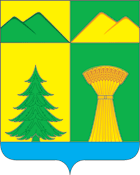 СОВЕТ МУНИЦИПАЛЬНОГО РАЙОНА«УЛЁТОВСКИЙ РАЙОН»ЗАБАЙКАЛЬСКОГО КРАЯРЕШЕНИЕСОВЕТ МУНИЦИПАЛЬНОГО РАЙОНА«УЛЁТОВСКИЙ РАЙОН»ЗАБАЙКАЛЬСКОГО КРАЯРЕШЕНИЕСОВЕТ МУНИЦИПАЛЬНОГО РАЙОНА«УЛЁТОВСКИЙ РАЙОН»ЗАБАЙКАЛЬСКОГО КРАЯРЕШЕНИЕСОВЕТ МУНИЦИПАЛЬНОГО РАЙОНА«УЛЁТОВСКИЙ РАЙОН»ЗАБАЙКАЛЬСКОГО КРАЯРЕШЕНИЕ«25»  марта 2021 года«25»  марта 2021 года                       №  29с.Улёты